        АДМИНИСТРАЦИЯ МАЙСКОГО СЕЛЬСКОГО ПОСЕЛЕНИЯ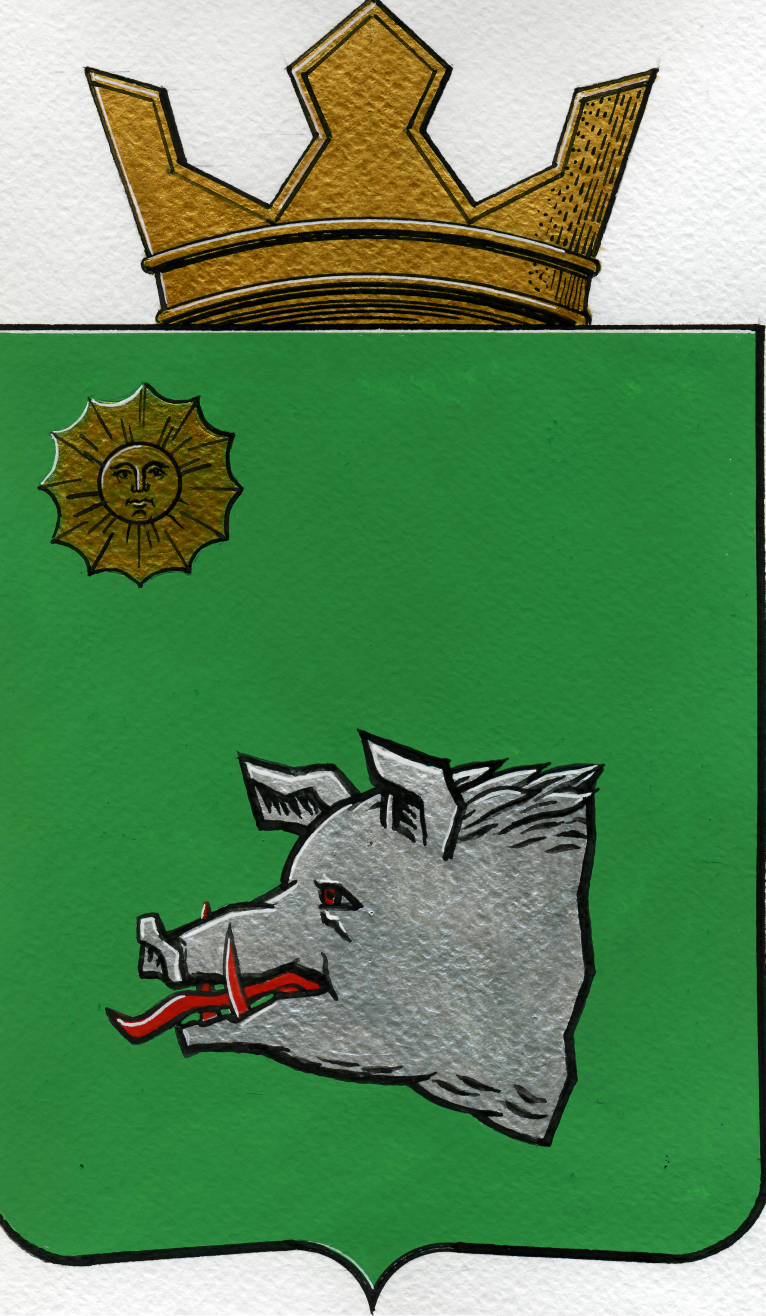 КРАСНОКАМСКОГО МУНИЦИПАЛЬНОГО РАЙОНАПЕРМСКОГО КРАЯПОСТАНОВЛЕНИЕ03.12.2015										№ 501Об утверждении муниципальной программы «Социальная политика Майского сельского поселения»В соответствии со статьей 14 Федерального закона от 06 октября . № 131- ФЗ «Об общих принципах организации местного самоуправления в Российской Федерации», решением Совета депутатов Майского сельского поселения от 19.12.2012 № 71, (ред. №13 от 25.03.2015) «О бюджетном процессе в Майском сельском поселении», постановлением администрации Майского сельского поселения от 24.ноября . № 486 «Об утверждении Перечня муниципальных программ Майского сельского поселения на 2016 год и на плановый период 2017-2018 годов», ПОСТАНОВЛЯЕТ:Утвердить прилагаемую муниципальную программу «Социальная политика Майского сельского поселения» на 2016-2018 годы (далее – Программа).Установить, что Программа применяется к правоотношениям, возникающим при составлении и исполнении бюджета Майского сельского поселения на 2016 год и плановый период 2017 и 2018 годов. Настоящее постановление без приложений опубликовать в газете «Майский вестник», постановление в полном объеме разместить на официальном сайте Майского сельского поселения http://www.adm-maisk.ru.Контроль за выполнение постановления возложить на заместителя главы администрации по экономике и финансам.Глава сельского поселения-глава администрацииМайского сельского поселения					     С.Г. КунафинаЮ.И. Шевердякова8(34273) 92 424Утвержденапостановлением администрацииМайского сельского поселенияот 03.12.2015 № 501 ___ПАСПОРТМуниципальной программы муниципального образования«Социальная политика Майского сельского поселения» на 2016-2018 годыОбщая характеристика и прогноз развития сферы реализации муниципальной программыПрограмма направлена на эффективное функционирование системы социальной поддержки и социального обслуживания населения и предоставление мер социальной поддержки, социальных гарантий и выплат в полном объеме и в доступной форме с учетом адресного подхода, а также предоставление социальных услуг в соответствии с установленными стандартами.Одной из особенностей ситуации на территории Майского сельского поселения является не снижающаяся численность семей и одиноко проживающих граждан трудоспособного возраста, неполных семей, а также семей, в которых один из ее членов является инвалидом, среднемесячный совокупный доход которых ниже величины прожиточного минимума, установленного для этой категории граждан.Бедность как социально-экономическое явление, при котором отдельные группы населения испытывают трудности с удовлетворением своих первоочередных потребностей, остается одной из характерных черт социально-экономического положения отдельных категорий граждан.К числу малообеспеченных граждан относятся и пенсионеры по старости, для которых пенсия является единственным источником дохода. Несмотря на систематическое повышение ее размеров в последний период средний размер пенсии по возрасту значительной части пенсионеров пока не достиг величины прожиточного минимума, а размеры пенсий по инвалидности, по потере кормильца, социальные пенсии значительно меньше этого показателя.Большое количество обращений поступает от малоимущих граждан пожилого возраста, а также граждан трудоспособного возраста, оказавшихся в трудной жизненной ситуации по не зависящим от них причинам (смерть близких родственников, пожары в занимаемых ими жилых помещениях, утеря документов и др.), об оказании им материальной помощи. Меры дополнительной социальной поддержки в определенной степени позволили снизить социальную напряженность среди малообеспеченных категорий граждан и сохранить минимальные социальные гарантии их жизнеобеспечения путем адресного оказания социальной помощи.Указанные обстоятельства и не снижающаяся востребованность в дополнительной социальной помощи отдельным категориям граждан обуславливают необходимость принятия муниципальной программы, направленной на организацию и предоставление дополнительных мер социальной поддержки отдельным категориям граждан Майского сельского поселения на 2016-2018 годы.Для муниципальной программы используются следующие основные понятия:- малоимущие семьи или малоимущие одиноко проживающие граждане;- семьи или одиноко проживающие граждане, среднедушевой доход которых ниже величины прожиточного минимума, установленного в Пермском крае;- трудная жизненная ситуация - ситуация, объективно нарушающая жизнедеятельность гражданина (инвалидность, неспособность к самообслуживанию в связи с преклонным возрастом или болезнью, сиротство, безнадзорность, малообеспеченность, бедность или отсутствие средств к существованию, безработица, отсутствие определенного места жительства, конфликты и жестокое обращение в семье, одиночество и тому подобное), которую он не может преодолеть самостоятельно.Цели и задачи муниципальной программыГлавная цель разработки Программы – повышение качества жизни отдельных категорий населения Майского сельского поселения.Основными целями Программы являются:Создание условий для повышения благосостояния и уровня жизни населения.Для достижения поставленных целей необходимо решение следующих основных задач:Исполнение обязательств по оказанию мер социальной поддержки отдельным категориям граждан, установленных федеральным и краевым законодательством, местными нормативными правовыми актами.Обобщенная характеристика основных мероприятий муниципальной программыОсновными мероприятиями в сфере социальной политики являются:Выплата пенсии за выслугу лет лицам, замещавшим муниципальные должности и должности муниципальной службы;Оказание социальной помощи малоимущим семьям, одиноко проживающим гражданам и иным категориям населения;Единовременная материальная помощь в связи с празднованием годовщины Победы в ВОВ 1941-1945 годов отдельным категориям граждан: несовершеннолетним узникам, репрессированным гражданам, ликвидаторам последствий радиационных катастроф;Иные денежные выплаты отдельным категориям граждан в связи с памятными датами и праздничными мероприятиями.Состав, формы и сроки предоставления отчетности о ходе реализации мероприятий муниципальной программыС целью контроля за реализацией муниципальной программы муниципальный заказчик представляет отчеты о ходе исполнения муниципальной программы: по итогам полугодия, по итогам года и по окончании срока реализации муниципальной программы.Приложение 1.Целевые показатели реализации муниципальной программы «Социальная политика Майского сельского поселения» на 2016 – 2018 годы.Приложение 2.Перечень мероприятий  муниципальной программы «Социальная политика Майского сельского поселения» на 2016г.  Приложение 3.Перечень целевых показателей муниципальной программы «Социальная политика Майского сельского поселения»Приложение 4.Финансовое обеспечение реализации муниципальной программы «Социальная политика Майского сельского поселения» за счет всех источников финансированияПриложение 5.План мероприятий по реализации муниципальной программы «Социальная политика Майского сельского поселения» на очередной финансовый год и плановый периодАдминистрация Майского сельского поселения  Социальная политикаМайского сельского поселенияна 2016-2018 годыМайский – 2015 годОтветственный исполнитель программыЗаместитель главы администрации по экономике и финансамСоисполнители программыСовет депутатов Майского сельского поселенияУчастники программыМайское сельское поселениеПодпрограммы программыСоциальная поддержка отдельных категорий гражданПрограммно-целевые инструменты программыСоздание благоприятного социального климата и подлинного социального согласия на основе сбалансированности разных социальных интересов с помощью определенных механизмов, обеспечивающих удовлетворение основных жизненных потребностей населения и рост качества жизни всех гражданЦели программыПовышение качества жизни отдельных категорий граждан населения Майского сельского поселенияЗадачи программыИсполнение обязательств поселения по оказанию мер социальной поддержки отдельным категориям гражданОжидаемые результаты реализации программыУлучшение качества жизни отдельных категорий граждан Майского сельского поселения путем предоставления своевременно и в полном объеме мер социальной поддержки.Увеличение доли населения, принявшего участие в общественно и социально значимых мероприятиях.Этапы и сроки реализации программы2016-2018 годыЦелевые показатели программыN п/пНаименование показателяЕд. изм.Плановое значение целевого показателяПлановое значение целевого показателяПлановое значение целевого показателяПлановое значение целевого показателяПлановое значение целевого показателяПлановое значение целевого показателяЦелевые показатели программыN п/пНаименование показателяЕд. изм.на начало реализации программына начало реализации программыЦелевые показатели программы1Улучшение качества жизни отдельных категорий граждан поселения%202020203040Целевые показатели программы2Увеличение доли населения, принявшего участие в общественно и социально значимых мероприятиях%303030304030Объемы и источники финансирования программыИсточники финансированияИсточники финансированияРасходы (тыс. руб.)Расходы (тыс. руб.)Расходы (тыс. руб.)Расходы (тыс. руб.)Расходы (тыс. руб.)Расходы (тыс. руб.)Расходы (тыс. руб.)Объемы и источники финансирования программыИсточники финансированияИсточники финансирования2016 г2016 г2017 г2017 г2018 г2018 гИтогоОбъемы и источники финансирования программыВсего, в том числе:Всего, в том числе:4367,74367,71141,71141,71141,71141,76644,1Объемы и источники финансирования программыБюджет муниципального образованияБюджет муниципального образования0,00,00,00,00,00,00,0Объемы и источники финансирования программыКраевой бюджетКраевой бюджет0,00,00,00,00,00,00,0Объемы и источники финансирования программыФедеральный бюджетФедеральный бюджет0,00,00,00,00,00,00,0Объемы и источники финансирования программыБюджет Майского сельского поселенияБюджет Майского сельского поселения4367,74367,71141,71141,71141,71141,76644,1Объемы и источники финансирования программыВнебюджетные источникиВнебюджетные источники0,00,00,00,00,00,00,0N п/пНаименование подпрограммы, основного мероприятия, мероприятияОтветственный исполнитель, соисполнители, участникиСрокСрокОжидаемый непосредственный результат (краткое описание)N п/пНаименование подпрограммы, основного мероприятия, мероприятияОтветственный исполнитель, соисполнители, участникиначала реализацииокончания реализацииОжидаемый непосредственный результат (краткое описание)1234561Подпрограмма 1Социальная поддержка отдельных категорий гражданПодпрограмма 1Социальная поддержка отдельных категорий гражданПодпрограмма 1Социальная поддержка отдельных категорий гражданПодпрограмма 1Социальная поддержка отдельных категорий гражданПодпрограмма 1Социальная поддержка отдельных категорий граждан1.1.1 Пенсия за выслугу лет лицам, замещавшим муниципальные должности и должности муниципальной службыЗаместитель главы администрации по экономике и финансам 20162018Повышение социально-экономического положения, пенсия за выслугу лет 1.2.2 Обеспечение работников муниципальных учреждений Майского сельского поселения путевками на санаторно-курортное лечение и оздоровлениеЗаместитель главы администрации по экономике и финансам20162018Стимулирование работников муниципальных учреждений1.3.3 Предоставление мер социальной поддержки отдельным категориям граждан, работающим в муниципальных учреждениях и проживающим в сельской местности и поселках городского типа (рабочих поселках), по оплате жилого помещения и коммунальных услугЗаместитель главы администрации по экономике и финансам20162018Поддержка отдельным категориям граждан, работающих в муниципальных учреждениях и проживающим в сельской местности и поселках городского типа1.4.4 Обеспечение жильем молодых семей Майского сельского поселенияЗаместитель главы администрации по экономике и финансам20162018Социальные выплаты молодым семьям1.55 Реализация программы в рамках ФЦП "Устойчивое развитие сельских территорий на 2014-2017 годы и на плановый период до 2020 года"Заместитель главы администрации по экономике и финансам20162018Повышение социально-экономического положения населения МСПN п/пНаименование показателяЕдиница измеренияГРБСЗначения показателейЗначения показателейЗначения показателейЗначения показателейЗначения показателейN п/пНаименование показателяЕдиница измеренияГРБСна начало реализации программы2016 г.2017 г.2018 г.2019 г.123456789Муниципальная программа Майского сельского поселенияМуниципальная программа Майского сельского поселенияМуниципальная программа Майского сельского поселенияМуниципальная программа Майского сельского поселенияМуниципальная программа Майского сельского поселенияМуниципальная программа Майского сельского поселенияМуниципальная программа Майского сельского поселенияМуниципальная программа Майского сельского поселенияМуниципальная программа Майского сельского поселения1Создание условий для повышения благосостояния и уровня жизни населенияСоздание условий для повышения благосостояния и уровня жизни населенияСоздание условий для повышения благосостояния и уровня жизни населенияСоздание условий для повышения благосостояния и уровня жизни населенияСоздание условий для повышения благосостояния и уровня жизни населенияСоздание условий для повышения благосостояния и уровня жизни населенияСоздание условий для повышения благосостояния и уровня жизни населенияСоздание условий для повышения благосостояния и уровня жизни населенияПодпрограмма 1Социальная поддержка отдельных категорий гражданПодпрограмма 1Социальная поддержка отдельных категорий гражданПодпрограмма 1Социальная поддержка отдельных категорий гражданПодпрограмма 1Социальная поддержка отдельных категорий гражданПодпрограмма 1Социальная поддержка отдельных категорий гражданПодпрограмма 1Социальная поддержка отдельных категорий гражданПодпрограмма 1Социальная поддержка отдельных категорий гражданПодпрограмма 1Социальная поддержка отдельных категорий гражданПодпрограмма 1Социальная поддержка отдельных категорий гражданОсновное мероприятие 1.1Пенсия за выслугу лет лицам, замещавшим муниципальные должности и должности муниципальной службыОсновное мероприятие 1.1Пенсия за выслугу лет лицам, замещавшим муниципальные должности и должности муниципальной службыОсновное мероприятие 1.1Пенсия за выслугу лет лицам, замещавшим муниципальные должности и должности муниципальной службыОсновное мероприятие 1.1Пенсия за выслугу лет лицам, замещавшим муниципальные должности и должности муниципальной службыОсновное мероприятие 1.1Пенсия за выслугу лет лицам, замещавшим муниципальные должности и должности муниципальной службыОсновное мероприятие 1.1Пенсия за выслугу лет лицам, замещавшим муниципальные должности и должности муниципальной службыОсновное мероприятие 1.1Пенсия за выслугу лет лицам, замещавшим муниципальные должности и должности муниципальной службыОсновное мероприятие 1.1Пенсия за выслугу лет лицам, замещавшим муниципальные должности и должности муниципальной службыОсновное мероприятие 1.1Пенсия за выслугу лет лицам, замещавшим муниципальные должности и должности муниципальной службыПоказательКол человек90177777Основное мероприятие 1.2 Обеспечение работников муниципальных учреждений Майского сельского поселения путевками на санаторно-курортное лечение и оздоровлениеОсновное мероприятие 1.2 Обеспечение работников муниципальных учреждений Майского сельского поселения путевками на санаторно-курортное лечение и оздоровлениеОсновное мероприятие 1.2 Обеспечение работников муниципальных учреждений Майского сельского поселения путевками на санаторно-курортное лечение и оздоровлениеОсновное мероприятие 1.2 Обеспечение работников муниципальных учреждений Майского сельского поселения путевками на санаторно-курортное лечение и оздоровлениеОсновное мероприятие 1.2 Обеспечение работников муниципальных учреждений Майского сельского поселения путевками на санаторно-курортное лечение и оздоровлениеОсновное мероприятие 1.2 Обеспечение работников муниципальных учреждений Майского сельского поселения путевками на санаторно-курортное лечение и оздоровлениеОсновное мероприятие 1.2 Обеспечение работников муниципальных учреждений Майского сельского поселения путевками на санаторно-курортное лечение и оздоровлениеОсновное мероприятие 1.2 Обеспечение работников муниципальных учреждений Майского сельского поселения путевками на санаторно-курортное лечение и оздоровлениеОсновное мероприятие 1.2 Обеспечение работников муниципальных учреждений Майского сельского поселения путевками на санаторно-курортное лечение и оздоровлениеПоказательКол человек90111111Основное мероприятие 1.3 Предоставление мер социальной поддержки отдельным категориям граждан, работающим в муниципальных учреждениях и проживающим в сельской местности и поселках городского типа (рабочих поселках), по оплате жилого помещения и коммунальных услугОсновное мероприятие 1.3 Предоставление мер социальной поддержки отдельным категориям граждан, работающим в муниципальных учреждениях и проживающим в сельской местности и поселках городского типа (рабочих поселках), по оплате жилого помещения и коммунальных услугОсновное мероприятие 1.3 Предоставление мер социальной поддержки отдельным категориям граждан, работающим в муниципальных учреждениях и проживающим в сельской местности и поселках городского типа (рабочих поселках), по оплате жилого помещения и коммунальных услугОсновное мероприятие 1.3 Предоставление мер социальной поддержки отдельным категориям граждан, работающим в муниципальных учреждениях и проживающим в сельской местности и поселках городского типа (рабочих поселках), по оплате жилого помещения и коммунальных услугОсновное мероприятие 1.3 Предоставление мер социальной поддержки отдельным категориям граждан, работающим в муниципальных учреждениях и проживающим в сельской местности и поселках городского типа (рабочих поселках), по оплате жилого помещения и коммунальных услугОсновное мероприятие 1.3 Предоставление мер социальной поддержки отдельным категориям граждан, работающим в муниципальных учреждениях и проживающим в сельской местности и поселках городского типа (рабочих поселках), по оплате жилого помещения и коммунальных услугОсновное мероприятие 1.3 Предоставление мер социальной поддержки отдельным категориям граждан, работающим в муниципальных учреждениях и проживающим в сельской местности и поселках городского типа (рабочих поселках), по оплате жилого помещения и коммунальных услугОсновное мероприятие 1.3 Предоставление мер социальной поддержки отдельным категориям граждан, работающим в муниципальных учреждениях и проживающим в сельской местности и поселках городского типа (рабочих поселках), по оплате жилого помещения и коммунальных услугОсновное мероприятие 1.3 Предоставление мер социальной поддержки отдельным категориям граждан, работающим в муниципальных учреждениях и проживающим в сельской местности и поселках городского типа (рабочих поселках), по оплате жилого помещения и коммунальных услугПоказательКол человек9012424242424Основное мероприятие 1.4 Обеспечение жильем молодых семей Майского сельского поселенияОсновное мероприятие 1.4 Обеспечение жильем молодых семей Майского сельского поселенияОсновное мероприятие 1.4 Обеспечение жильем молодых семей Майского сельского поселенияОсновное мероприятие 1.4 Обеспечение жильем молодых семей Майского сельского поселенияОсновное мероприятие 1.4 Обеспечение жильем молодых семей Майского сельского поселенияОсновное мероприятие 1.4 Обеспечение жильем молодых семей Майского сельского поселенияОсновное мероприятие 1.4 Обеспечение жильем молодых семей Майского сельского поселенияОсновное мероприятие 1.4 Обеспечение жильем молодых семей Майского сельского поселенияОсновное мероприятие 1.4 Обеспечение жильем молодых семей Майского сельского поселенияПоказательКол человек90101111Наименование муниципальной программы, подпрограммы, основного мероприятия, мероприятияОтветственный исполнитель, соисполнители, участники (ГРБС)Код бюджетной классификацииКод бюджетной классификацииКод бюджетной классификацииКод бюджетной классификацииРасходы, тыс. руб.Расходы, тыс. руб.Расходы, тыс. руб.Расходы, тыс. руб.Наименование муниципальной программы, подпрограммы, основного мероприятия, мероприятияОтветственный исполнитель, соисполнители, участники (ГРБС)ГРБСРзПрЦСРКВР 2015 г.2016 г.2017 г.2018 г.123456789Муниципальная программаСоциальная политика Майского сельского поселения на 2015-2017 годывсего901100106 0 00 000000,04367,71141,71141,7Муниципальная программаСоциальная политика Майского сельского поселения на 2015-2017 годыЗаместитель главы администрации по экономике и финансамМуниципальная программаСоциальная политика Майского сельского поселения на 2015-2017 годысоисполнитель 1Подпрограмма 1Социальная поддержка отдельных категорий гражданвсего901100106 1 00 000000,04367,71141,71141,7Подпрограмма 1Социальная поддержка отдельных категорий гражданЗаместитель главы администрации по экономике и финансам901100106 1 00 000000,04367,71141,71141,7Подпрограмма 1Социальная поддержка отдельных категорий граждансоисполнитель 11.1 Пенсия за выслугу лет лицам, замещавшим муниципальные должности и должности муниципальной службыисполнитель основного мероприятия (Заместитель главы администрации по экономике и финансам)901100106 1 01 000003120,0516,0509,0509,01.2 Обеспечение работников муниципальных учреждений Майского сельского поселения путевками на санаторно-курортное лечение и оздоровлениеисполнитель основного мероприятия (Заместитель главы администрации по экономике и финансам)901100306 1 02 000006120,07,07,07,01.3 Предоставление мер социальной поддержки отдельным категориям граждан, работающим в муниципальных учреждениях и проживающим в сельской местности и поселках городского типа (рабочих поселках), по оплате жилого помещения и коммунальных услугисполнитель основного мероприятия (Заместитель главы администрации по экономике и финансам)901100306 1 03 00000 5406120,0245,7245,7245,71.4 Обеспечение жильем молодых семей Майского сельского поселенияисполнитель основного мероприятия (Заместитель главы администрации по экономике и финансам)901100306 1 04 000005400,0330,0380,0380,01.5 Реализация программы в рамках ФЦП "Устойчивое развитие сельских территорий на 2014-2017 годы и на плановый период до 2020 года"исполнитель основного мероприятия (Заместитель главы администрации по экономике и финансам)901100306 1 05 000005400,03269,00,00,0N п/пНаименование подпрограммы и результатов (вех)Исполнитель (ИОГВ)ФИОСрок начала реализации (дд.мм.гггг)Срок окончания реализации (дд.мм.гггг)Объем ресурсного обеспечения (тыс. руб.)Объем ресурсного обеспечения (тыс. руб.)Объем ресурсного обеспечения (тыс. руб.)Объем ресурсного обеспечения (тыс. руб.)Объем ресурсного обеспечения (тыс. руб.)Объем ресурсного обеспечения (тыс. руб.)N п/пНаименование подпрограммы и результатов (вех)Исполнитель (ИОГВ)ФИОСрок начала реализации (дд.мм.гггг)Срок окончания реализации (дд.мм.гггг)ВсегоБюджет сельского поселенияКраевой бюджетФедеральный бюджетБюджет муниципального районаВнебюджетные источники12345678910111211. Подпрограмма Социальная поддержка отдельных категорий гражданСуслов В.Я.Суслов В.Я.01.01.2016 31.12.2018 6644,006644,000,00,00,00,01.1.Пенсия за выслугу лет лицам, замещавшим муниципальные должности и должности муниципальной службыСуслов В.Я.Суслов В.Я.01.01.2016 31.12.2018 1527,001527,000,00,00,00,0Результат: контрольная точка /целевой показательСуслов В.Я.Суслов В.Я.XXXXXXXX1.2.Обеспечение работников муниципальных учреждений Майского сельского поселения путевками на санаторно-курортное лечение и оздоровлениеСуслов В.Я.Суслов В.Я.01.01.2016 31.12.2018 21,0021,000,00,00,00,0Результат: контрольная точка /целевой показатель Суслов В.Я.Суслов В.Я.XXXXXXXX1.3.Предоставление мер социальной поддержки отдельным категориям граждан, работающим в муниципальных учреждениях и проживающим в сельской местности и поселках городского типа (рабочих поселках), по оплате жилого помещения и коммунальных услугСуслов В.Я.Суслов В.Я.01.01.2016 31.12.2018 737,10737,100,00,00,00,0Результат: контрольная точка /целевой показательСуслов В.Я.Суслов В.Я.XXXXXXXX1.4.Обеспечение жильем молодых семей Майского сельского поселенияСуслов В.Я.Суслов В.Я.01.01.2016 31.12.2018 1090,001090,000,00,00,00,0Результат: контрольная точка /целевой показательСуслов В.Я.Суслов В.Я.XXXXXXXX1.5.Реализация программы в рамках ФЦП "Устойчивое развитие сельских территорий на 2014-2017 годы и на плановый период до 2020 года"Суслов В.Я.Суслов В.Я.01.01.2016 31.12.2018 32693,003269,000,00,00,00,0Результат: контрольная точка /целевой показательСуслов В.Я.Суслов В.Я.XХXXXXXX